Kingsfield School Parliament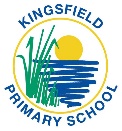 Meeting date: Thursday 5th May 2022.Attendance: 	Freya, Bethany, Emma-Rose, Daisy, Lilly H, Morgan P, Morgan H, Adele, Bethany-Rose, Sarah, Lyall, Alice, Charlee-Lou, Jack, Megan, Mrs CulyerApologies: 	Grace, Charlie, George, Alfie, Lily-Rose, Lilly G, Maia, Lola, Jackson, Taylor, FrankieChair: 		Morgan PVice Chair: 	BethanySecretary: 	AliceAgenda:Proud moments:Environment ministry litter pick when ahead, thank you to Bethany-Rose and Charlee-Lou for organising. Keep up the good work, the school grounds are looking litter free. Meeting with Miss Mills has taken place to discuss the pro-social behaviour campaign. She was so pleased with all of your ideas and enthusiasm for the project. There will be time to focus on this after your SATs. Thank you to all who volunteered.Ideas/plans for ministries for Spring 2: Traffic survey to look at safety during drop off/pick up. Organise new date to complete survey at Larham Way entrance (After SATs week). Morgan P, Daisy, Bethany, Lilly H, Sarah, Morgan.Volunteers looking into costs of reading sheds and seek further funding from other sources. Lyall has found lots of links to share so we can investigate further. This is on hold until after SATS.Bethany to liaise with Madam Barbault regarding French event. 14th July confirmed. Plans can now be worked on. Daisy, Freya, Bethany-Rose and Charlee-Lou to support.Lyall/Maia to liaise with Mrs Walker regarding history event in the summer term. This could be a session based on enquiry skills using primary/secondary sources?End of year Charity event-school disco to raise funds for chosen charity. Look into DJ etc. Separate times for YR/KS1/lower KS2 and upper KS2. Morgan to lead with support of ministers. Updates TBCScheduled events:Environment ministry litter picking (first Friday of the month from now on, plus additional dates TBC).French Day-14th July 2022A.O.BGood Luck with your SATs. You’ve all worked so hard, keep it up and try your best!Next meeting dates:  Thursday 19th May 2022.Copies to ministers and staff.